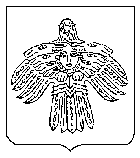 О внесении изменений в постановление администрации МОГО «Ухта» от 23.04.2013                                № 556 «О мероприятиях по отбыванию наказания в виде обязательных и исправительных работ» Руководствуясь статьей 39 Уголовно-исполнительного кодекса Российской Федерации, статьей 50 Уголовного кодекса Российской Федерации, администрация постановляет:1. Внести в постановление администрации МОГО «Ухта» от 23.04.2013 № 556 «О мероприятиях по отбыванию наказания в виде обязательных и исправительных работ» (далее - постановление) изменения следующего содержания:- перечень объектов для отбывания наказаний в виде исправительных работ на территории муниципального образования городского округа «Ухта», утвержденный постановлением (приложение № 2) дополнить позицией 77 следующего содержания:«».2. Настоящее постановление вступает в силу со дня его принятия и подлежит официальному опубликованию.3. Контроль за исполнением настоящего постановления оставляю за собой.Глава МОГО «Ухта» - руководительадминистрации МОГО «Ухта»                                                        М.Н. ОсмановАДМИНИСТРАЦИЯМУНИЦИПАЛЬНОГО ОБРАЗОВАНИЯГОРОДСКОГО ОКРУГА«УХТА»АДМИНИСТРАЦИЯМУНИЦИПАЛЬНОГО ОБРАЗОВАНИЯГОРОДСКОГО ОКРУГА«УХТА»«УХТА»КАР  КЫТШЛÖНМУНИЦИПАЛЬНÖЙ  ЮКÖНСААДМИНИСТРАЦИЯ«УХТА»КАР  КЫТШЛÖНМУНИЦИПАЛЬНÖЙ  ЮКÖНСААДМИНИСТРАЦИЯ«УХТА»КАР  КЫТШЛÖНМУНИЦИПАЛЬНÖЙ  ЮКÖНСААДМИНИСТРАЦИЯ«УХТА»КАР  КЫТШЛÖНМУНИЦИПАЛЬНÖЙ  ЮКÖНСААДМИНИСТРАЦИЯПОСТАНОВЛЕНИЕШУÖМПОСТАНОВЛЕНИЕШУÖМПОСТАНОВЛЕНИЕШУÖМПОСТАНОВЛЕНИЕШУÖМПОСТАНОВЛЕНИЕШУÖМПОСТАНОВЛЕНИЕШУÖМПОСТАНОВЛЕНИЕШУÖМ14 февраля 2023 г.№300г.Ухта,  Республика Коми  «77ИП Рубцов Андрей Владимирович, адрес: Республика Коми, г.Сосногорск, ул.Октябрьская, д.10